  30 января 2015 года в Новобатуринском сельском поселении состоялся районный конкурс  « Ученик года -  2015».  За почетное звание « Ученик года – 2015» боролись ребята из пяти общеобразовательных школ поселений Еткульского муниципального района . Старшеклассники  предстали перед жюри и зрителями  как творческие, находчивые, интеллектуальные личности. Победителем же конкурса, была достойно названа  ученицы 10 класса  нашей Новобатуринской школы - Шундеева Ксения. Поздравляем Ксению  с победой! 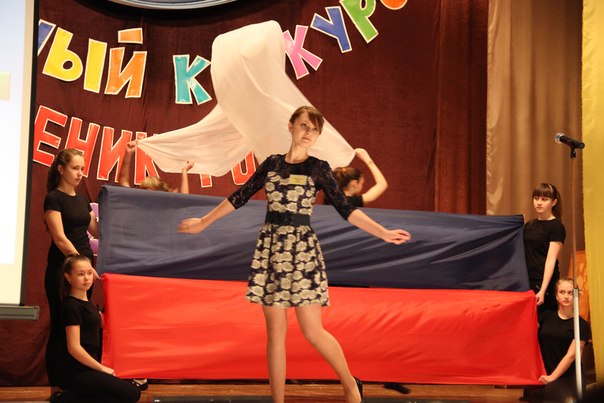 